Phi Theta Kappa—Beta Lambda Delta Chapter, Shelby-Hoover Campus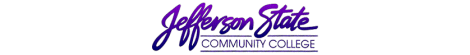 Goal Progress ReportGoal Progress ReportProgram:Report period:Report period:2021-20222021-2022What has your unit accomplished from the goals you proposed in the first year of your most recent Strategic Plan? What has your unit accomplished from the goals you proposed in the first year of your most recent Strategic Plan? What has your unit accomplished from the goals you proposed in the first year of your most recent Strategic Plan? What has your unit accomplished from the goals you proposed in the first year of your most recent Strategic Plan? GoalsRequest & Justification/ResourcesGoal ProgressStrategies Implemented & Follow-upChapter members will engage in scholarly and intellectual pursuits through a lively investigation of the society’s Honors Study Topic.Going through the Honors in Action process is the foundational educational activity of Phi Theta Kappa.  Through HIA, students learn about scholarly research, informed action, and assessment.Chapter members wrote an original, copyrighted play about the Birmingham Children’s March of 1963.  Their project won awards at both state and international levels.  The project will formulate a new Honors in Action project based upon the 2022-2023 Honors Study Topic:  The Art and Science of Play.  Chapter members will develop as leaders engaged with our College and community.Leadership is one of the Hallmarks of Phi Theta Kappa.  Chapter members worked with marchers from the Birmingham Children’s March of 1963.  They also worked with College administrators as they brought mental health services to Jefferson State.   Chapter members will continue to work with both community and College leaders.  Chapter members and officers will enhance their understanding of the mission, goals, and aims of Phi Theta Kappa and will further develop their leadership skills and their cross-cultural understanding of others.It is important for Phi Theta Kappa members to understand the honor society as a whole and to see how their chapter fits in with PTK at the state and international levels.  Chapter members were able to attend the Phi Theta Kappa state convention in Fairhope, Alabama, and the International Convention in Denver, Colorado.  Through these trips, they met with PTK members from around the state, nation, and world.  In addition, they deepened their understanding of social initiatives.  As Covid travel continues to be lifted, chapter members will continue traveling to state and international Phi Theta Kappa retreats and events to enhance their knowledge of the society.  Students will learn the process of taking an idea from the development state to implementing and assessing it.Students learn more about themselves and develop more transferable skills when they create their projects instead of merely volunteering for projects created by other organizations.  Students created the previously mentioned Honors in Action Project from the ground up.  They conducted academic research, wrote and copyrighted a play, produced and distributed a podcast of their play, and assessed results from audience members.  Chapter members will continue this process through their new project:  Pretty Terrific Kids.  This series of eBooks for children promotes inclusivity in play, especially for differently abled children.  Students who desire to do so will develop their leadership skills through the state and international levels of Phi Theta Kappa.Students need to have the chance to enhance their leadership skills by running for and holding state and international offices.  This year, no Beta Lambda Delta members ran for state or international office.  However, Frank Lee of the Pi Pi chapter served as a state officer.  The chapter advisor will encourage students to consider running for these offices.    Students will submit the results of their Honors in Action and College Projects to Phi Theta Kappa Headquarters for state and international competitions.  Intentional reflection is an important part of the learning process.  Chapter members submitted assessment essays on both their HIA Project and their College Project. Based on these essays’ scores, the chapter placed first in Alabama and was ranked second internationally (out of 1,285 chapters.)After their projects, the chapter will continue to write and submit assessment essays for Phi Theta Kappa’s competitive Hallmark Awards competition.  Advisors will promote their chapter’s work at conferences.  Advisors promoting their chapter’s work brings recognition to the college; in addition, it allows for vital networking for chapter advisors.  A presentation on the chapter’s HIA project was accepted by the National Humanities Conference.  Unfortunately, the conference was canceled due to Covid restrictions.  Advisors will present at the National Humanities Conference this November 4.  The presentation will be virtual, saving on travel costs for the College.  The chapter will purchase a trophy case to display awards won over the years.The chapter has won many awards over the years.  A trophy case will allow us to showcase these awards to the college and Birmingham-area communities.  We are pricing trophy cases now and should order one soon.Once we have our case in place, we will display our awards.   Submission date:  8-25-2022Submission date:  8-25-2022Submitted by:  Liesl W. Harris, Chapter AdvisorSubmitted by:  Liesl W. Harris, Chapter Advisor